выполненные проверочные задания присылайте на электронный адрес natalya2101@list.ruОтметь правильный ответТема: почва, её состав и свойства.Что такое почва?а) поверхностный слой земной коры;б) горная порода;в) водное пространство.     2.  Что или кто участвуют в образовании почвы из горной породы?	а) воздух и вода;	б) растения и животные;	в) подходят оба варианта ответов.     3.  Из каких частей состоит почва?	а) только из твёрдой части;	б) из твёрдой, жидкой, газообразной и живой частей;	в) из жидкой и живой.    4.  Какие факторы влияют на структуру почвы?	а) изменение внешних условий;	б) обработка почвы плугами;	в) оба ответа правильные.     5.  Какая почва является плодородной?	а) бесструктурная почва;	б) каменистые почвы;	в) структурная, водопроницаемая и богатая полезными веществами               почва.   6.  Что применяют для улучшения структуры почвы и ее плодородия?	а) хорошо перегнивший навоз или торф;	б) садовый компост или листовой перегной;	в) можно использовать и то и другое.  7.  От чего зависит плодородие почв?	а) от природной структуры почвы и от климатических условий          местности;	б) от наличия в ней микроорганизмов;	в) ни от чего не зависит.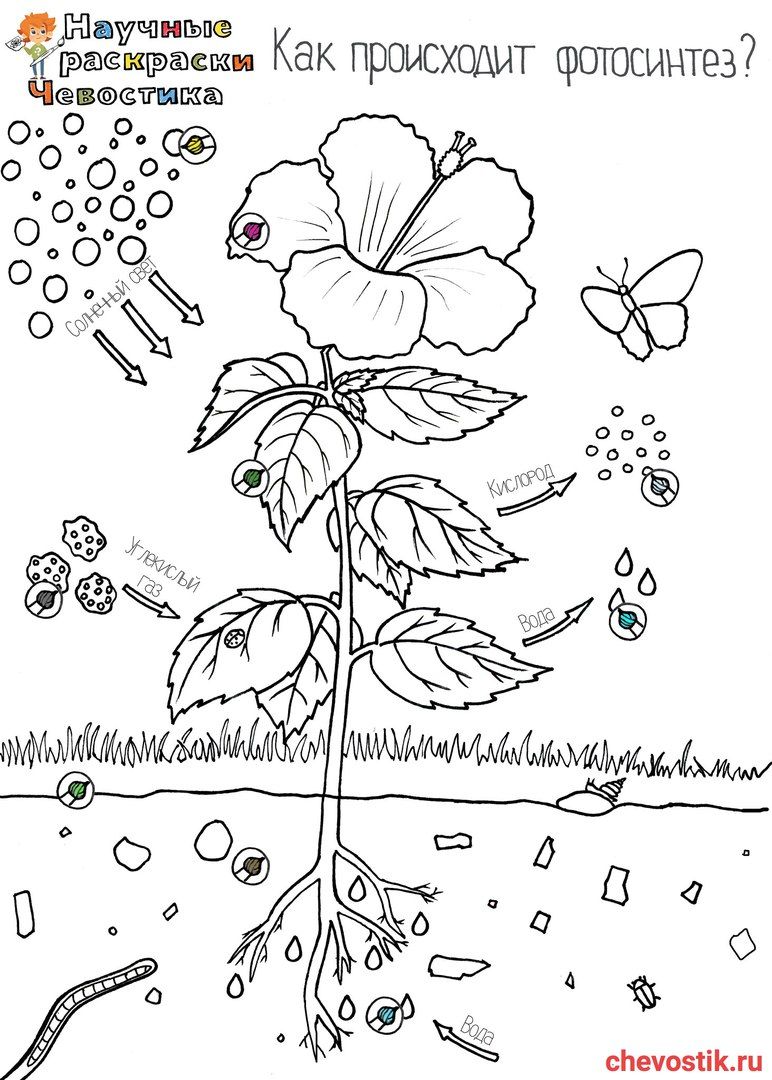 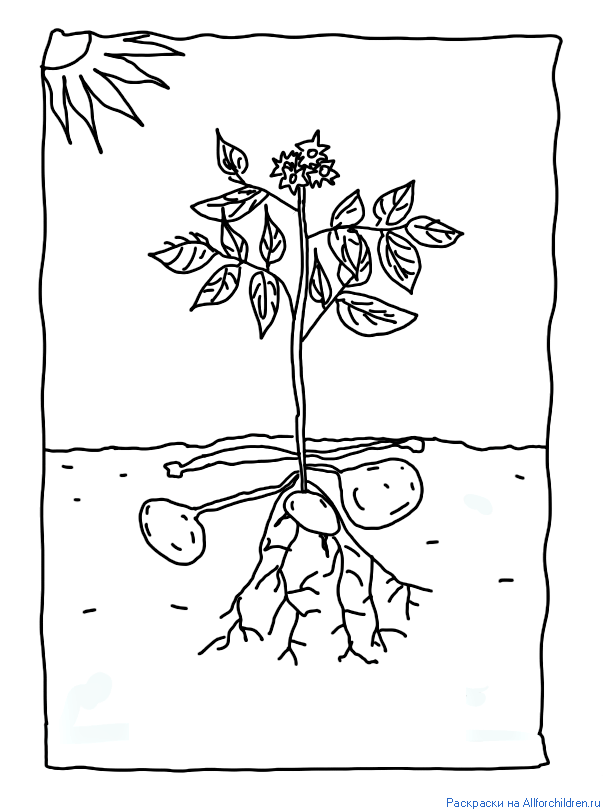 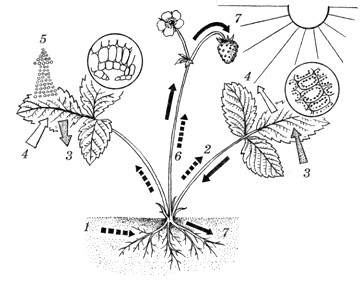 